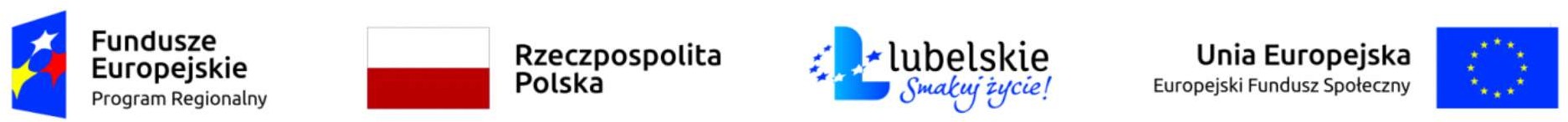 Oferta pracy: 
Stanowisko:Opiekun medycznyLiczba etatów:2Wysokość etatu:1Forma zatrudnienia: umowa o pracę Okres zatrudnienia:17 miesięcy licząc od września 2022r.
 Pracy: Garbów Zakres obowiązków:usługi opiekuńcze nad pacjentem w miejscu jego zamieszkania tj. utrzymanie czystości w pomieszczeniach użytkowanych przez osobę korzystającą z pomocy,dbanie o higienę żywności,przygotowywanie posiłków,pomoc przy spożywaniu posiłków,pranie pościeli itp.usługi pielęgnacyjne: mycie, ubieranie, kąpanie, układanie chorego w łóżku, zapobieganie powstawaniu odleżyn itp.Wymagania:ukończona szkoła zawodowa lub policealna z uzyskaniem tytułu higienistki szpitalnej lubasystentki pielęgn. Lub ukończona zasadnicza szkoła zawodowa publiczna lub niepubliczna uprawnieniach szkoły publicznej lub szkoły policealnej publicznej lub niepublicznej iuzyskała dyplom potwierdzający kwalifikacje zawodowe w zawodzie opiekun medyczny, ukończony kurs z udzielania pierwszej pomocy,spełnienie wymogów określonych w rozporządzeniu Ministra Polityki Społecznej z dnia 22września 2005 r. w sprawie specjalistycznych usług opiekuńczych,brak przeciwskazań do wykonywani pracy w ramach świadczenia specjalistycznych usługopiekuńczych.CV proszę wysyłać na adres: biuro@telemed24.eu